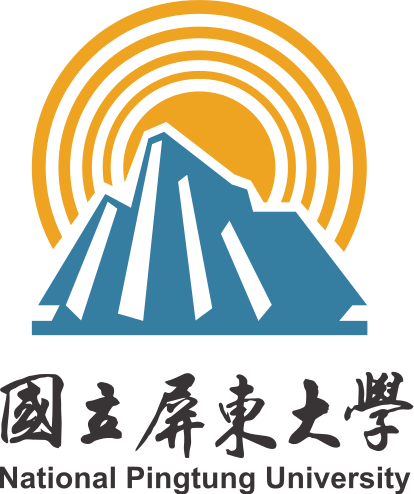 111學年度屏大排球社新人盃與系際盃綜合比賽活動企劃書提案單位：屏東大學排球社中華民國110年　12月　21日目　錄活動目的	1活動宗旨	1活動對象	1活動名稱	1活動時間	1活動地點	1辦理單位	1活動計畫人	1參與方式	2預期進度表	2活動流程表	2執行說明	3工作說明及人力配置表	3使用器材	3宣傳計畫	4經費預算	4	預期困難點與解決策略	4預期效益	4附件	.5活動目的藉由這次活動可以增加全體學生的交流，互相切磋球技以加速成長，以球會友增加不同系不同年級之間的關係，加強大家的友誼，促進大家的認識。活動宗旨讓新生以球會友，讓舊生展現自己平常練球努力的成果。活動對象屏東大學全體學生預計參加人數：１００人活動名稱１１１學年度屏大排球社新生盃與系際盃綜合比賽活動時間中華民國１１１年３月14日至4月12日(排除每周星期五與第七周)其中新生盃為03/14-03/24、系際盃為03/28-/04/14活動地點屏東大學屏商校區風雨球場排球場辦理單位主辦單位：國立屏東大學 排球社協辦單位：國立屏東大學 學生會，國立屏東大學 攝影社指導單位：國立屏東大學 學生事務處學生活動發展組活動計畫人參與方式填寫網路報名表單新生盃報名費720(無社員)/660(含4位以上社員)系際盃報名費1000(無社員)/880(含4位以上社員)預期進度表活動流程表執行說明新生盃報名下限為男：8隊、女：6隊、上限男：18隊、女：16隊，系際盃報名下限為男：8隊、女：6隊、上限男：18隊、女：16隊，兩比賽皆報名隊伍數不達下限該男女賽事比賽取消，報名人數不達6人該隊不成立，比賽賽制採：「中華民國排球協會2017-2020年規則」，比賽賽程為每天2-3組賽程，每個賽程同時排球A、B、C場開賽，每組賽程隊伍需於公布之賽程時間30分鐘前至服務台進行檢錄同時進行消毒，比賽時除上場比賽之選手之外都要戴口罩。工作說明及人力配置表（一）各部門分工（二）活動當天工作內容使用器材宣傳計畫經費預算預期困難點與解決策略預期效益讓大家認識排球社。可以就由比賽增進學生間的情誼。促進新生彼此、系與係之間的認識。讓更多人認識排球社。附件活動場地配置圖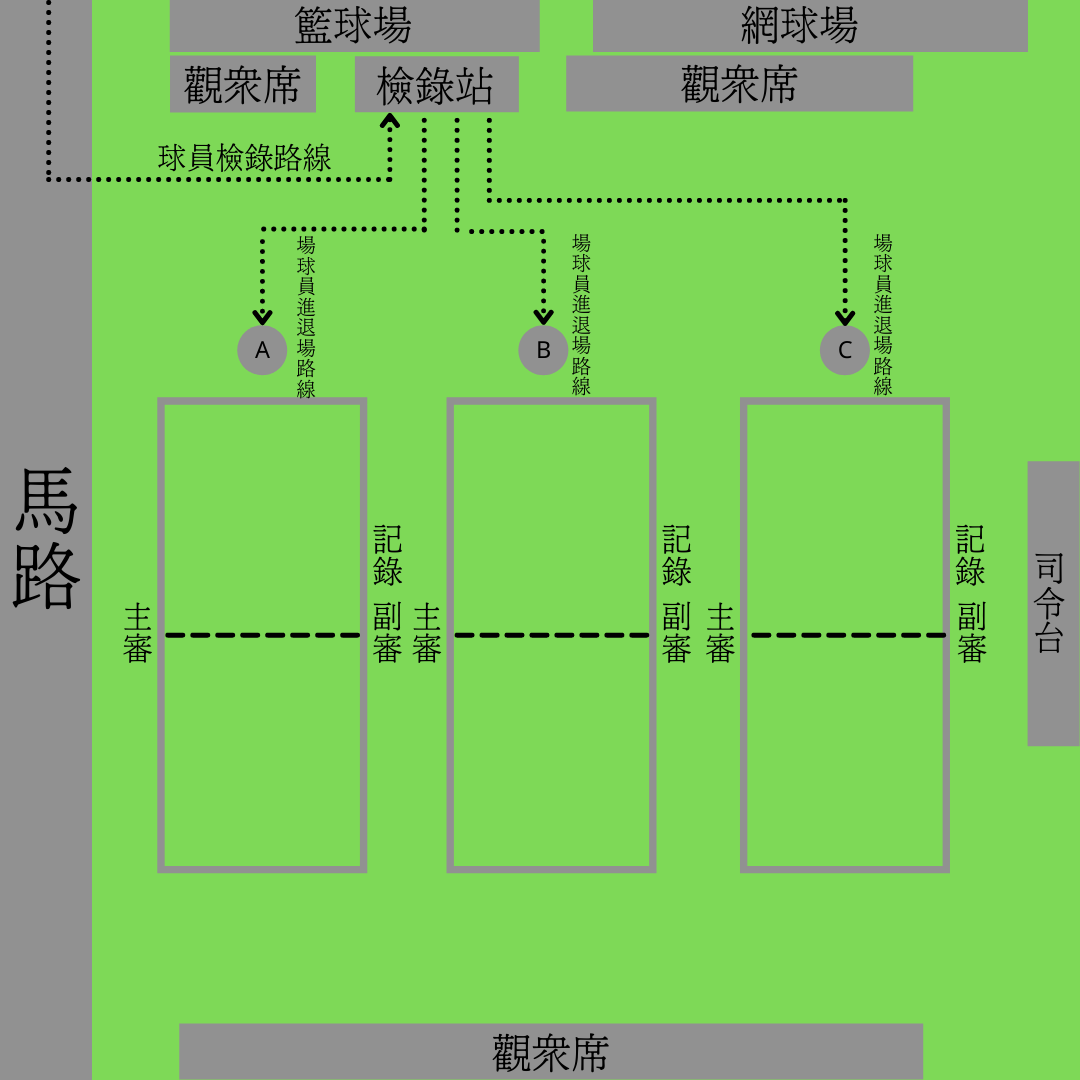 防疫措施需填寫健康調查聲明書。(https://forms.gle/YSPFMS2hMVjFZCXs7)除上場之球員與替補球員之外、皆須戴口罩。職　稱姓　名聯絡電話聯絡信箱總　召高英欽0978703451nptuvbc@gmail.com副　召劉宗燁0966654981nptuvbc@gmail.com工作分配日　期負責人撰寫企劃書110/10/01高英欽修改企劃書110/10/01-110/12/21高英欽議會送審截止110/12/22劉宗燁送場地借用申請111/01/12高英欽宣傳時間、報名時間111/01/11-111/02/25劉宗燁送活動申請單111/02/25高英欽比賽賽程分組抽籤111/03/01高英欽比賽賽程公布時間111/03/02高英欽活動當天111/03/14-111/04/14高英欽檢討會111/04/18高英欽撰寫結案書、後三單111/04/19劉宗燁撰寫回饋統計表111/04/26劉宗燁時　間活動流程備　註18:00-18:30各人員簽到至服務台檢錄18:30-19:30賽程比賽排球A、B、C場(視賽程改變)19:30-20:30賽程比賽排球A、B、C場(視賽程改變)20:30-21:30賽程比賽排球A、B、C場(視賽程改變)部　門工作內容報到區1.參賽人員與公作人員之簽到2.保管醫療用品3.體溫量測酒精噴灑4.協助解決參賽人員之問題5.場控比賽區1.判決比賽2.紀錄分數3.翻記分板4.場控職　稱工作內容服務台1.參賽人員與公最人員之簽到2.保管醫療用品3.體溫量測酒精噴灑4.協助解決參賽人員之問題裁判/副裁判判決比賽記分員1.紀錄分數2.翻記分板機動1.場控2.檢錄協助3.協助解決參賽人員問題器材名稱器材管理單位數　量用　途桌子排球社5檢錄、紀錄分數球排球社6比賽用酒精排球社1消毒用策　略預計日期宣傳方式網路111/01/11IG、FB、Nptuer宣傳實體111/01/11張貼宣傳海報科　目單　位單　價小　計總　計備　註獎金費-新生盃2組(男女)300060006000第一名：1200元第二名：1000元第三名：800元獎金費-系際盃2組(男女)390078007800第一名：1500元第二名：1300元第三名：1100元抽獎品-電影票4張25010001000新生盃與系際盃參加即可抽茶水費20箱18036003600黑松-FIN補給飲料300ml 24入影印費50張5250250簽到表、簽收表、宣傳單合　計18650元18650元18650元18650元18650元預期困難點解決辦法整體收入小於支出由社團自籌